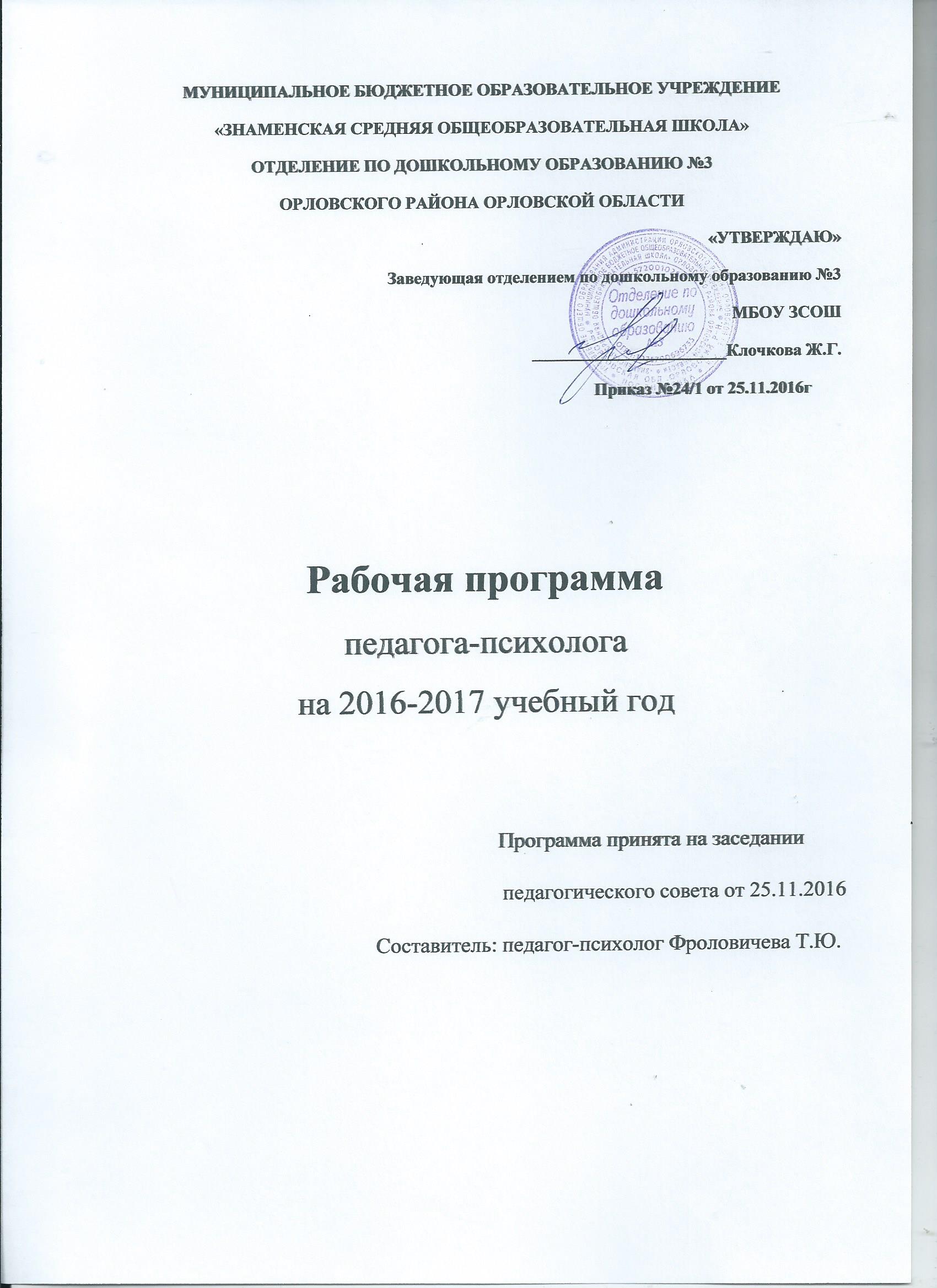 МУНИЦИПАЛЬНОЕ БЮДЖЕТНОЕ ОБРАЗОВАТЕЛЬНОЕ УЧРЕЖДЕНИЕ«ЗНАМЕНСКАЯ СРЕДНЯЯ ОБЩЕОБРАЗОВАТЕЛЬНАЯ ШКОЛА»ОТДЕЛЕНИЕ ПО ДОШКОЛЬНОМУ ОБРАЗОВАНИЮ №3ОРЛОВСКОГО РАЙОНА ОРЛОВСКОЙ ОБЛАСТИ«УТВЕРЖДАЮ»Заведующая отделением по дошкольному образованию №3МБОУ ЗСОШ_______________________Клочкова Ж.Г.                                                                                                        Приказ №24/1 от 25.11.2016гРабочая программа педагога-психологана 2016-2017 учебный год                                                   Программа принята на заседании педагогического совета от 25.11.2016                                              Составитель: педагог-психолог Фроловичева Т.Ю.Ι. Целевой разделПОЯСНИТЕЛЬНАЯ ЗАПИСКАВведениеРабочая программа педагога-психолога Отделение по дошкольному образованию №3 МБОУ Знаменская СОШ Орловского района Орловской области (далее ДО №3 МБОУ ЗСОШ)  разработана в соответствии с Федеральными государственными образовательными стандартами (Приказ Министерства образования и науки Российской Федерации (Минобрнауки России) от 17 октября 2013 г. N 1155» "Об утверждении федерального государственного образовательного стандарта дошкольного образования", вступившего в силу с  1 января 2014 года  федеральный государственный образовательный стандарт дошкольного образования (ФГОС ДО),  нормативно-правовыми актами, регулирующими деятельность педагога-психолога образовательного учреждения.  Программа составлена в соответствии с основной общеобразовательной  программой Отделения по дошкольному образованию №3 МБОУ Знаменская СОШ Орловского района Орловской области, разработанной в соответствии с ФГОС, Уставом МБОУ «Знаменская СОШ»,  локальными актами учреждения.  Рабочая программа определяет содержание и структуру деятельности педагога-психолога по направлениям: психопрофилактика и просвещение, психодиагностика, психокоррекция, психологическое консультирование в работе с детьми, родителями воспитанников и педагогами ДО №3 МБОУ ЗСОШ. Рабочая программа включает в себя организацию психологического сопровождения деятельности ДО №3 МБОУ ЗСОШ по  основным  направлениям – социально-коммуникативное развитие, познавательное развитие, речевое развитие, художественно-эстетическое развитие, физическое развитие,  обеспечивает единство воспитательных, развивающих и обучающих целей и задач процесса  образования. Приоритетным является обеспечение  целенаправленной деятельности по профилактике, поддержанию и коррекции нарушений развития детей.    В ДО №3 МБОУ ЗСОШ функционируют 6 групп: 2 ранняя, 1 младшая, 2 младшая, средняя, старшая и подготовительная. Режим работы – пятидневный.ДО №3 МБОУ ЗСОШ укомплектовано квалифицированными кадрами: 2 учителя-логопеда, педагог-психолог, социальный педагог, 12 воспитателей, музыкальный руководитель, 2 педагога дополнительного образования, инструктор по физической культуре.    В ДО №3 МБОУ ЗСОШ созданы условия для развития, коррекции и оздоровления детей.  Имеются оборудованные кабинеты специалистов, методический кабинет, в котором классифицированы пособия и дидактический материал для обеспечения коррекционно - развивающего процесса, а также большой выбор методической литературы и периодических печатных изданий для повышения самообразования педагогов.  Содержание рабочей программы реализуется с учетом возрастных особенностей дошкольников и спецификой ДО №3 МБОУ ЗСОШ.Возрастные особенности и новообразования дошкольного детстваДошкольный возраст является периодом интенсивного формирования психики на основе тех предпосылок, которые сложились в раннем детстве. По всем линиям психического развития возникают новообразования различной степени выраженности, характеризующиеся новыми свойствами и структурными особенностями. Происходят они благодаря таким факторам как речь и общение со взрослыми и сверстниками, различным формам познания и включению в различные виды деятельности (игровые, продуктивные, бытовые). Наряду с новообразованиями, в развитии психофизиологических функций возникают сложные социальные формы психики, такие, как личность и ее структурные элементы (характер, интересы и др.), субъекты общения, познания и деятельности и их основные компоненты — способности и склонности. Одновременно происходит дальнейшее развитие и социализация ребенка, в наибольшей степени выраженные на психофизиологическом уровне, в познавательных функциях и психомоторике. Формируются новые уровни психических функций, которым становятся присущи новые свойства, позволяющие ребенку адаптироваться к социальным условиям и требованиям жизни.При участии взрослых, которые организуют, контролируют и оценивают поведение и деятельность ребенка, выступают в роли источника многообразной информации происходит  включение ребенка в социальные формы жизнедеятельности, в процессы познания и общения, в различные виды деятельности, включая игру и начальные формы труда. Взрослые, родители, воспитатели во многом определяют своеобразие и сложность психического развития дошкольника, поскольку они включают ребенка в разные сферы жизнедеятельности, корректируя процесс его развития. Развитие психической организации дошкольника в целом на всех ее уровнях и в ее различных формах создает психологическую готовность к последующему — школьному — периоду развития.Возраст от 2 до 3 летПродолжает развиваться  предметная деятельность (развиваются соотносящие и орудийные действия), ситуативно-деловое общение ребёнка и взрослого; совершенствуется восприятие, речь, начальные формы произвольного поведения, игры, наглядно-действенное мышление.В ходе совместной с взрослыми предметной деятельности продолжает развиваться понимание речи. Интенсивно развивается активная речь детей. К концу третьего года жизни речь становится средством общения ребёнка со сверстниками. В этом возрасте у детей формируются новые виды деятельности: игра, рисование, конструирование.Игра носит процессуальный характер, в середине третьего года жизни появляются действия с предметами заместителями.Типичным является изображение человека в виде «головонога» - окружности и отходящих от неё линий.Дети могут осуществлять выбор из 2-3 предметов по форме, величине и цвету; различать мелодии; петь.К трём годам дети воспринимают все звуки родного языка, но произносят их с большими искажениями.Основной формой мышления становится наглядно-действенная. Для детей этого возраста характерна неосознанность мотивов, импульсивность и зависимость чувств и желаний от ситуации. У детей появляются чувства гордости и стыда, начинают формироваться элементы самосознания, связанные с идентификацией с именем и полом. Ранний возраст завершается кризисом  трёх лет. Ребёнок осознаёт себя как отдельного человека, отличного от взрослого. У него формируется образ Я. Кризис часто сопровождается рядом отрицательных проявлений: негативизмом, упрямством, нарушением общения со взрослым и др. Кризис может продолжаться от нескольких месяцев до двух лет.На третьем году жизни ребенок вырастает в среднем на 7—8 см, прибавка в весе составляет 2—2,5 кг. Дети активно овладевают разнообразными движениями. Растущие двигательные возможности позволяют детям более активно знакомиться с окружающим миром, познавать свойства и качества предметов, осваивать новые способы действий. Но при этом малыши еще не способны постоянно контролировать свои движения. Поэтому воспитателю необходимо проявлять повышенное внимание к действиям детей, оберегать их от неосторожных движений, приучать к безопасному поведению в среде сверстников. Организм младших дошкольников недостаточно окреп. Дети легко подвергаются инфекциям. Особенно часто страдают их верхние дыхательные пути, так как объем легких ребенка пока небольшой и малыш вынужден делать частые вдохи и выдохи. Эти особенности детей воспитателю надо постоянно иметь в виду: следить за чистотой воздуха в помещении, за правильным дыханием детей (через нос, а не ртом) на прогулке, во время ходьбы и подвижных игр. В младшем возрасте интенсивно развиваются структуры и функции головного мозга ребенка, что расширяет его возможности в познании окружающего мира. Для детей этого возраста характерно наглядно-действенное и наглядно-образное мышление. Дети «мыслят руками»: не столько размышляют, сколько непосредственно действуют. Чем более разнообразно использует ребенок способы чувственного познания, тем полнее его восприятие, тоньше ощущения, ярче эмоции, а значит, тем отчетливее становятся его представления о мире и успешнее деятельность.  Под влиянием общения со взрослыми, речевых игр и упражнений к трем годам ребенок начинает успешно использовать простые и распространенные предложения, воспроизводить небольшие стишки и потешки, отвечать на вопросы. Своевременное развитие речи имеет огромное значение для умственного и социального развития дошкольников. Общение детей с воспитателем постоянно обогащается и развивается. Это и эмоциональное общение (обмен положительными эмоциями), и деловое, сопровождающее совместную деятельность взрослого и ребенка, а кроме того, познавательное общение. Дети могут спокойно, не мешая друг другу, играть рядом, объединяться в игре с общей игрушкой, развивать несложный игровой сюжет из нескольких взаимосвязанных по смыслу эпизодов, выполнять вместе простые поручения.Возраст от 3 до 4 лет.Общение становится внеситуативным. Игра становится ведущим видом деятельности в дошкольном возрасте. Главной особенностью игры является её условность: выполнение одних действий с одними предметами предполагает их отнесённость к другим действиям с другими предметами. Основным содержанием игры младших дошкольников являются действия с игрушками и предметами-заместителями. В младшем дошкольном возрасте происходит переход к сенсорным эталонам. К концу младшего дошкольного возраста дети могут воспринимать  до 5 и более форм предметов и до 7 и более цветов, способны дифференцировать  предметы по величине, ориентироваться в пространстве группы детского сада, а при определённой организации образовательного процесса – и в помещении всего дошкольного учреждения.Развиваются память и внимание. По просьбе взрослого дети могут запомнить 3 – 4 слова и 5 – 6 названий предметов. К концу младшего дошкольного возраста они способны запомнить значительные отрывки из любимых произведений.Продолжает развиваться наглядно-действенное мышление. При этом преобразования ситуаций в ряде случаев осуществляются на основе целенаправленных проб с учётом желаемого результата. Дошкольники способны установить некоторые скрытые связи и отношения между предметами.В младшем дошкольном возрасте начинает развиваться воображение. Взаимоотношения детей: они скорее играют радом, чем активно вступают во взаимодействие. Однако уже в этом возрасте могут наблюдаться устойчивые избирательные взаимоотношения. Конфликты между детьми возникают преимущественно по поводу игрушек. Положение ребёнка в группе сверстников во многом определяется мнением воспитателя.Поведение ребёнка ещё ситуативное. Начинает развиваться самооценка, продолжает развиваться также их половая идентификация.На рубеже трех лет любимым выражением ребёнка становится «Я сам!». Отделение себя от взрослого и вместе с тем желание быть как взрослый — характерное противоречие кризиса трех лет. Эмоциональное развитие ребёнка этого возраста характеризуется проявлениями таких чувств и эмоций, как любовь к близким, привязанность к воспитателю, доброжелательное отношение к окружающим, сверстникам. Ребёнок способен к эмоциональной отзывчивости — он может сопереживать другому ребенку. В младшем дошкольном возрасте поведение ребёнка непроизвольно, действия и поступки ситуативны, их последствия ребёнок чаще всего не представляет, нормативно развивающемуся ребенку свойственно ощущение безопасности, доверчиво-активное отношение к окружающему. Дети 3—4 лет усваивают элементарные нормы и правила поведения, связанные с определёнными разрешениями и запретами («можно», «нужно», «нельзя»). В 3 года ребёнок идентифицирует себя с представителями своего пола. В этом возрасте дети дифференцируют других людей по полу, возрасту; распознают детей, взрослых, пожилых людей, как в реальной жизни, так и на иллюстрациях. У развивающегося трёхлетнего человека есть все возможности овладения навыками самообслуживания (становление предпосылок трудовой деятельности) — самостоятельно есть, одеваться, раздеваться, умываться, пользоваться носовым платком, расчёской, полотенцем, отправлять свои естественные нужды. К концу четвёртого года жизни младший дошкольник овладевает элементарной культурой поведения во время еды за столом и умывания в туалетной комнате. Подобные навыки основываются на определённом уровне развития двигательной сферы ребёнка, одним из основных компонентов которого является уровень развития моторной координации. В этот период высока потребность ребёнка в движении (его двигательнаяактивность составляет не менее половины времени бодрствования). Ребёнок начинает осваивать основные движения, обнаруживая при выполнении физических упражнений стремление к целеполаганию (быстро пробежать, дальше прыгнуть, точно воспроизвести движение и др.). Накапливается определённый запас представлений о разнообразных свойствах предметов, явлениях окружающей действительности и о себе самом. В этом возрасте у ребёнка при правильно организованном развитии уже должны быть сформированы основные сенсорные эталоны. Он знаком с основными цветами (красный, жёлтый, синий, зелёный). Трехлетний ребенок способен выбрать основные формы предметов (круг, овал, квадрат, прямоугольник, треугольник) по образцу, допуская иногда незначительные ошибки. Ему известны слова больше, меньше, и из двух предметов (палочек, кубиков, мячей и т. п.) он успешно выбирает больший или меньший. В 3 года дети практически осваивают пространство своей комнаты (квартиры), групповой комнаты в детском саду, двора, где гуляют, и т. п. На основании опыта у них складываются некоторые пространственные представления (рядом, перед, на, под). Освоение пространства происходит одновременно с развитием речи: ребёнок учится пользоваться словами, обозначающими пространственные отношения (предлоги и наречия). Малыш знаком с предметами ближайшего окружения, их назначением (на стуле сидят, из чашки пьют и т. п.), с назначением некоторых общественно-бытовых зданий (в магазине, супермаркете покупают игрушки, хлеб, молоко, одежду, обувь); имеет представления о знакомых средствах передвижения (легковая машина, грузовая машина, троллейбус, самолёт, велосипед и т. п.), о некоторых профессиях (врач, шофёр, дворник), праздниках (Новый год, День своего рождения), свойствах воды, снега, песка (снег белый, холодный, вода тёплая и вода холодная, лёд скользкий, твёрдый; из влажного песка можно лепить, делать куличики, а сухой песок рассыпается); различает и называет состояния погоды (холодно, тепло, дует ветер, идёт дождь). На четвёртом году жизни ребенок различает по форме, окраске, вкусу некоторые фрукты и овощи, знает два-три вида птиц, некоторых домашних животных, наиболее часто встречающихся насекомых. Внимание детей четвёртого года жизни непроизвольно. Однако его устойчивость зависит от интереса к деятельности. Обычно ребенок этого возраста может сосредоточиться в течение 10—15 мин, но привлекательное для него дело может длиться достаточно долго. Память детей непосредственна, непроизвольна и имеет яркую эмоциональную окраску. Дети сохраняют и воспроизводят только ту информацию, которая остаётся в их памяти без всяких внутренних усилий (понравившиеся стихи и песенки, 2-3 новых слова, рассмешивших или огорчивших его). Мышление трёхлетнего ребёнка является наглядно-действенным: малыш решает задачу путём непосредственного действия с предметами (складывание матрёшки, пирамидки, мисочек, конструирование по образцу и т. п.). В 3 года воображение только начинает развиваться, и прежде всего это происходит в игре. Малыш действует с одним предметом и при этом воображает на его месте другой: палочка вместо ложечки, камешек вместо мыла, стул — машина для путешествий и т. д. В младшем дошкольном возрасте ярко выражено стремление к деятельности. Взрослый для ребёнка — носитель определённой общественной функции. Желание ребёнка выполнять такую же функцию приводит к развитию игры. Дети овладевают игровыми действиями с игрушками и предметами-заместителями, приобретают первичные умения ролевого поведения. Игра ребёнка первой половины четвёртого года жизни — это скорее игра рядом, чем вместе. В играх, возникающих по инициативе детей, отражаются умения, приобретённые в совместных со взрослым играх. Сюжеты игр простые, неразвёрнутые, содержащие одну-две роли. Неумение объяснить свои действия партнёру по игре, договориться с ним, приводит к конфликтам, которые дети не в силах самостоятельно разрешить. Конфликты чаще всего возникают по поводу игрушек. Постепенно к 4 годам ребёнок начинает согласовывать свои действия, договариваться в процессе совместных игр, использовать речевые формы вежливого общения. В 3—4 года ребёнок начинает чаще и охотнее вступать в общение со сверстниками ради участия в общей игре или продуктивной деятельности. Однако ему всё ещё нужны поддержка и внимание взрослого. Главным средством общения со взрослыми и сверстниками является речь. Словарь младшего дошкольника состоит в основном из слов, обозначающих предметы обихода, игрушки, близких ему людей. Ребёнок овладевает грамматическим строем речи, начинает использовать сложные предложения. Девочки по многим показателям развития (артикуляция, словарный запас, беглость речи, понимание прочитанного, запоминание увиденного и услышанного) превосходят мальчиков. В 3—4 года в ситуации взаимодействия с взрослым продолжает формироваться интерес к книге и литературным персонажам. Круг чтения ребёнка пополняется новыми произведениями, но уже известные тексты по-прежнему вызывают интерес. Интерес к продуктивной деятельности неустойчив. Замысел управляется изображением и меняется по ходу работы, происходит овладение изображением формы предметов. Работы чаще всего схематичны, поэтому трудно догадаться, что изобразил ребёнок. Конструирование носит процессуальный характер. Ребёнок может конструировать по образцу лишь элементарные предметные конструкции из двух-трёх частей. Музыкально-художественная деятельность детей носит непосредственный и синкретический характер. Восприятие музыкальных образов происходит при организации практической деятельности (проиграть сюжет, рассмотреть иллюстрацию и др.). Совершенствуется звукоразличение, слух: ребёнок дифференцирует звуковые свойства предметов, осваивает звуковые предэталоны (громко — тихо, высоко — низко и пр.). Начинает проявлять интерес и избирательность по отношению к различным видам музыкально-художественной деятельности (пению, слушанию, музыкально-ритмическим движениям).Возраст от 4 до 5 летВ игровой деятельности появляются ролевые взаимодействия. Происходит разделение игровых и реальных взаимодействий детей.Дети могут рисовать основные геометрические фигуры, вырезать ножницами, наклеивать изображения на бумагу и т.д.Формируются навыки планирования последовательности действий.Дети способны упорядочить группы предметов по сенсорному признаку – величине, цвету; выделить такие параметры, как высота, длина и ширина. Начинает складываться произвольное внимание.Начинает развиваться образное мышление. Дошкольники могут строить по схеме, решать лабиринтные задачи. Увеличивается устойчивость внимания. Ребёнку оказывается доступной сосредоточенная деятельность в течение 15 – 20 минут. Он способен удерживать в памяти при выполнении каких-либо действий несложное условие. Речь становится предметом активности детей. Речь детей при взаимодействии друг с другом носит ситуативный характер, а при общении со взрослыми становится вне ситуативной.В общении ребёнка и взрослого ведущим становится познавательный мотив. Повышенная обидчивость представляет собой возрастной феномен.Взаимоотношения со сверстниками характеризуются избирательностью, появляются постоянные партнёры по играм. В группах начинают выделяться лидеры. Появляются конкурентность, соревновательность. Дети 4–5 лет всё ещё не осознают социальные нормы и правила поведения, однако у них уже начинают складываться обобщённые представления о том, как надо и не надо себя вести. Как правило, к пяти годам дети без напоминания взрослого здороваются и прощаются, говорят «спасибо» и «пожалуйста», не перебивают взрослого, вежливо обращаются к нему. Кроме того, они могут по собственной инициативе убирать игрушки, выполнять простые трудовые обязанности, доводить дело до конца. В этом возрасте у детей появляются представления о том, как положено себя вести девочкам, и как — мальчикам. Дети хорошо выделяют несоответствие нормам и правилам не только в поведении другого, но и в своём собственном. Таким образом, поведение ребёнка 4—5 лет не столь импульсивно и непосредственно, как в 3—4 года, хотя в некоторых ситуациях ему всё ещё требуется напоминание взрослого или сверстников о необходимости придерживаться тех или иных норм и правил. В этом возрасте детьми хорошо освоен алгоритм процессов умывания, одевания, купания, приёма пищи, уборки помещения. Дошкольники знают и используют по назначению атрибуты, сопровождающие эти процессы: мыло, полотенце, носовой платок, салфетку, столовые приборы. Уровень освоения культурно-гигиенических навыков таков, что дети свободно переносят их в сюжетно-ролевую игру. К 4—5 годам ребёнок способен элементарно охарактеризовать своё самочувствие, привлечь внимание взрослого в случае недомогания. Дети имеют дифференцированное представление о собственной гендерной принадлежности, аргументируют её по ряду признаков («Я мальчик, я ношу брючки, а не платьица, у меня короткая причёска»). К пяти годам дети имеют представления об особенностях наиболее распространённых мужских и женских профессий, о видах отдыха, специфике поведения в общении с другими людьми, об отдельных женских и мужских качествах. К четырем годам основные трудности в поведении и общении ребёнка с окружающими, которые были связаны с кризисом трех лет (упрямство, строптивость, конфликтность и др.), постепенно уходят в прошлое, и любознательный ребенок активно осваивает окружающий его мир предметов и вещей, мир человеческих отношений. Лучше всего это удается детям в игре. Дети 4—5 лет продолжают проигрывать действия с предметами, но теперь внешняя последовательность этих действий уже соответствует реальной действительности: ребёнок сначала режет хлеб и только потом ставит его на стол перед куклами (в раннем и в самом начале дошкольного возраста последовательность действий не имела для игры такого значения). В игре дети называют свои роли, понимают условность принятых ролей. Происходит разделение игровых и реальных взаимоотношений. В 4—5 лет сверстники становятся для ребёнка более привлекательными и предпочитаемыми партнёрами по игре, чем взрослый. В возрасте от 4 до 5 лет продолжается усвоение детьми общепринятых сенсорных эталонов, овладение способами их использования и совершенствование обследования предметов. К пяти годам дети, как правило, уже хорошо владеют представлениями об основных цветах, геометрических формах и отношениях величин. Ребёнок уже может произвольно наблюдать, рассматривать и искать предметы в окружающем его пространстве. Восприятие в этом возрасте постепенно становится осмысленным, целенаправленным и анализирующим. В среднем дошкольном возрасте связь мышления и действий сохраняется, но уже не является такой непосредственной, как раньше. Во многих случаях не требуется практического манипулирования с объектом, но во всех случаях ребёнку необходимо отчётливо воспринимать и наглядно представлять этот объект. Внимание становится всё более устойчивым, в отличие от возраста трех лет (если ребёнок пошёл за мячом, то уже не будет отвлекаться на другие интересные предметы). Важным показателем развития внимания является то, что к пяти годам появляется действие по правилу — первый необходимый элемент произвольного внимания. Именно в этом возрасте дети начинают активно играть в игры с правилами: настольные (лото, детское домино) и подвижные (прятки, салочки). В среднем дошкольном возрасте интенсивно развивается память ребёнка. В 5 лет он может запомнить уже 5—6 предметов (из 10—15), изображённых на предъявляемых ему картинках. В возрасте 4—5 лет преобладает репродуктивное воображение, воссоздающее образы, которые описываются в стихах, рассказах взрослого, встречаются в мультфильмах и т.д. Элементы продуктивного воображения начинают складываться в игре, рисовании, конструировании. В этом возрасте происходит развитие инициативности и самостоятельности ребенка в общении со взрослыми и сверстниками. Дети продолжают сотрудничать со взрослыми в практических делах (совместные игры, поручения), наряду с этим активно стремятся к интеллектуальному общению, что проявляется в многочисленных вопросах (почему? зачем? для чего?), стремлении получить от взрослого новую информацию познавательного характера. Возможность устанавливать причинно-следственные связи отражается в детских ответах в форме сложноподчиненных предложений. У детей наблюдается потребность в уважении взрослых, их похвале, поэтому на замечания взрослых ребёнок пятого года жизни реагирует повышенной обидчивостью. Общение со сверстниками по-прежнему тесно переплетено с другими видами детской деятельности (игрой, трудом, продуктивной деятельностью), однако уже отмечаются и ситуации чистого общения. Для поддержания сотрудничества, установления отношений в словаре детей появляются слова и выражения, отражающие нравственные представления: слова участия, сочувствия, сострадания. Стремясь привлечь внимание сверстника и удержать его в процессе речевого общения, ребёнок учится использовать средства интонационной речевой выразительности: регулировать силу голоса, интонацию, ритм, темп речи в зависимости от ситуации общения. В процессе общения со взрослыми дети используют правила речевого этикета: слова приветствия, прощания, благодарности, вежливой просьбы, утешения, сопереживания и сочувствия. Речь становится более связной и последовательной. С нарастанием осознанности и произвольности поведения, постепенным усилением роли речи (взрослого и самого ребёнка) в управлении поведением ребенка становится возможным решение более сложных задач в области безопасности. Но при этом взрослому следует учитывать несформированность волевых процессов, зависимость поведения ребёнка от эмоций, доминирование эгоцентрической позиции в мышлении и поведении. В художественной и продуктивной деятельности дети эмоционально откликаются на произведения музыкального и изобразительного искусства, художественную литературу, в которых с помощью образных средств переданы различные эмоциональные состояния людей, животных, сказочных персонажей. Дошкольники начинают более целостно воспринимать сюжеты и понимать образы. Важным показателем развития ребёнка-дошкольника является изобразительная деятельность. К четырем годам круг изображаемых детьми предметов довольно широк. В рисунках появляются детали. Замысел детского рисунка может меняться по ходу изображения. Дети владеют простейшими техническими умениями и навыками. Конструирование начинает носить характер продуктивной деятельности: дети продумывают будущую конструкцию и осуществляют поиск способов её исполнения.Возраст от 5 до 6 летДети могут распределять роли до начала игры и строить своё поведение, придерживаясь роли. Речь, сопровождающая реальные отношения детей, отличается от ролевой речи. Дети начинают осваивать социальные отношения и понимать подчинённость позиций в различных видах деятельности взрослых. При распределении ролей могут возникать конфликты, связанные с субординацией ролевого поведения. Это возраст наиболее активного рисования. Рисунки приобретают сюжетный характер; по рисунку можно судить о половой принадлежности и эмоциональном состоянии изображённого человека.Конструктивная деятельность может осуществляться на основе схемы, по замыслу и по условиям. Появляется конструирование в ходе совместной деятельности.Продолжает совершенствоваться восприятие цвета и их оттенки, но и промежуточные цветовые оттенки; форму прямоугольников, овалов, треугольников. Воспринимают величину объектов, легко выстраивают в ряд – по возрастанию или убыванию – до 10 различных предметов.Восприятие представляет для дошкольников известные сложности, особенно если они должны одновременно учитывать несколько различных и при этом противоположных признаков.В старшем дошкольном возрасте продолжает развиваться образное мышление. Продолжают совершенствоваться обобщения, что является основой словесно логического мышления. Воображение будет активно развиваться лишь при условии проведения специальной работы по его активизации.Начинается переход от непроизвольного к произвольному вниманию.Продолжает совершенствоваться речь, в том числе её звуковая сторона. Развивается связная речь. Дети могут пересказывать, рассказывать по картинке, передавая не только главное, но и детали.Достижения этого возраста характеризуются распределением ролей в игровой деятельности; структурированием игрового пространства; дальнейшим развитием изобразительной деятельности, отличающейся высокой продуктивностью; применением в конструировании обобщённого способа обследования образца; усвоением обобщённых способов изображения предметов одинаковой формы.Восприятие в этом возрасте характеризуется анализом сложных форм объектов; развитие мышления сопровождается освоением мыслительных средств (схематизированные представления, комплексные представления, представления о цикличности изменений); развиваются умение обобщать, причинное мышление, воображение, произвольное внимание, речь, образ Я.  Ребёнок 5—6 лет стремится познать себя и другого человека как представителя общества, постепенно начинает осознавать связи и зависимости в социальном поведении и взаимоотношениях людей. В этом возрасте в поведении дошкольников происходят качественные изменения — формируется возможность саморегуляции, дети начинают предъявлять к себе те требования, которые раньше предъявлялись им взрослыми. Так они могут, не отвлекаясь на более интересные дела, доводить до конца малопривлекательную работу (убирать игрушки, наводить порядок в комнате и т.п.). Это становится возможным благодаря осознанию детьми общепринятых норм и правил поведения и обязательности их выполнения. В возрасте от 5 до 6 лет происходят изменения в представлениях ребёнка о себе. Эти представления начинают включать не только характеристики, которыми ребёнок наделяет себя настоящего в данный отрезок времени, но и качества, которыми он хотел бы или, наоборот, не хотел бы обладать в будущем («Я хочу быть таким, как Человек-Паук», «Я буду, как принцесса» и т. д.). В них проявляются усваиваемые детьми этические нормы. В этом возрасте дети в значительной степени ориентированы на сверстников, большую часть времени проводят с ними в совместных играх и беседах, их оценки и мнения становятся существенными для них. Повышается избирательность и устойчивость взаимоотношений с ровесниками. Свои предпочтения дети объясняют успешностью того или иного ребёнка в игре. В этом возрасте дети имеют дифференцированное представление о своей гендерной принадлежности по существенным признакам (женские и мужские качества, особенности проявления чувств, эмоций, специфика гендерного поведения). Существенные изменения происходят в игровом взаимодействии, в котором существенное место начинает занимать совместное обсуждение правил игры. При распределении детьми этого возраста ролей для игры можно иногда наблюдать и попытки совместного решения проблем («Кто будет…?»). Вместе с тем согласование действий, распределение обязанностей у детей чаще всего возникает ещё по ходу самой игры. Усложняется игровое пространство (например, в игре «Театр» выделяются сцена и гримёрная). Игровые действия становятся разнообразными. Вне игры общение детей становится менее ситуативным. Они охотно рассказывают о том, что с ними произошло: где были, что видели и т. д. Дети внимательно слушают друг друга, эмоционально сопереживают рассказам друзей. Более совершенной становится крупная моторика. Ребёнок этого возраста способен к освоению сложных движений: может пройти по неширокой скамейке и при этом даже перешагнуть через небольшое препятствие; умеет отбивать мяч о землю одной рукой несколько раз подряд. Уже наблюдаются различия в движениях мальчиков и девочек (у мальчиков — более порывистые, у девочек — мягкие, плавные, уравновешенные), в общей конфигурации тела в зависимости от пола ребёнка. К пяти годам дети обладают довольно большим запасом представлений об окружающем, которые получают благодаря своей активности, стремлению задавать вопросы и экспериментировать. Ребёнок этого возраста уже хорошо знает основные цвета и имеет представления об оттенках (например, может показать два оттенка одного цвета: светло-красный и тёмно-красный). Дети шестого года жизни могут рассказать, чем отличаются геометрические фигуры друг от друга. Для них не составит труда сопоставить между собой по величине большое количество предметов: например, расставить по порядку семь—десять тарелок разной величины и разложить к ним соответствующее количество ложек разного размера. Возрастает способность ребёнка ориентироваться в пространстве. Внимание детей становится более устойчивым и произвольным. Они могут заниматься не очень привлекательным, но нужным делом в течение 20—25 мин вместе со взрослым. Ребёнок этого возраста уже способен действовать по правилу, которое задаётся взрослым. Объём памяти изменяется не существенно, улучшается её устойчивость. При этом для запоминания дети уже могут использовать несложные приёмы и средства. В 5—6 лет ведущее значение приобретает наглядно-образное мышление, которое позволяет ребёнку решать более сложные задачи с использованием обобщённых наглядных средств (схем, чертежей и пр.) и обобщённых представлений о свойствах различных предметов и явлений. Возраст 5—6 лет можно охарактеризовать как возраст овладения ребёнком активным (продуктивным) воображением, которое начинает приобретать самостоятельность, отделяясь от практической деятельности и предваряя её. Образы воображения значительно полнее и точнее воспроизводят действительность. Ребёнок чётко начинает различать действительное и вымышленное. Действия воображения — создание и воплощение замысла — начинают складываться первоначально в игре. Это проявляется в том, что прежде игры рождается её замысел и сюжет. Постепенно дети приобретают способность действовать по предварительному замыслу в конструировании и рисовании. На шестом году жизни ребёнка происходят важные изменения в развитии речи. Для детей этого возраста становится нормой правильное произношение звуков. Дети начинают употреблять обобщающие слова, синонимы, антонимы, оттенки значений слов, многозначные слова. Словарь детей также активно пополняется существительными, обозначающими названия профессий, социальных учреждений (библиотека, почта, универсам, спортивный клуб и т. д.); глаголами, обозначающими трудовые действия людей разных профессий, прилагательными и наречиями, отражающими качество действий, отношение людей к профессиональной деятельности. Дети учатся самостоятельно строить игровые и деловые диалоги, осваивая правила речевого этикета, пользоваться прямой и косвенной речью; в описательном и повествовательном монологах способны передать состояние героя, его настроение, отношение к событию, используя эпитеты и сравнения. Круг чтения ребёнка 5—6 лет пополняется произведениями разнообразной тематики, в том числе связанной с проблемами семьи, взаимоотношений со взрослыми, сверстниками, с историей страны. Он способен удерживать в памяти большой объём информации, ему доступно чтение с продолжением. Повышаются возможности безопасности жизнедеятельности ребенка 5—6 лет. Это связано с ростом осознанности и произвольности поведения, преодолением эгоцентрической позиции (ребёнок становится способным встать на позицию другого). Развивается прогностическая функция мышления, что позволяет ребёнку видеть перспективу событий, предвидеть (предвосхищать) близкие и отдалённые последствия собственных действий и поступков и действий и поступков других людей. В старшем дошкольном возрасте освоенные ранее виды детского труда выполняются качественно, быстро, осознанно. Становится возможным освоение детьми разных видов ручного труда. В процессе восприятия художественных произведений, произведений музыкального и изобразительного искусства дети способны осуществлять выбор того (произведений, персонажей, образов), что им больше нравится, обосновывая его с помощью элементов эстетической оценки. Они эмоционально откликаются на те произведения искусства, в которых переданы понятные им чувства и отношения, различные эмоциональные состояния людей, животных, борьба добра со злом. Совершенствуется качество музыкальной деятельности. Творческие проявления становятся более осознанными и направленными (образ, средства выразительности продумываются и сознательно подбираются детьми). В продуктивной деятельности дети также могут изобразить задуманное (замысел ведёт за собой изображение).Возраст от 6 до 7 летДети подготовительной к школе группы начинают осваивать сложные взаимодействия людей. Игровое пространство усложняется. Дети могут комментировать исполнение роли тем или иным участником игры.Более явными становятся различия между рисунками мальчиков и девочек. Изображение человека становится ещё более детализированным и пропорциональным.  При правильном педагогическом подходе у детей формируются художественно-творческие способности в изобразительной деятельности.Они свободно владеют обобщёнными способами  анализа как изображений, так и построек; не только анализируют основные конструктивные особенности различных деталей, но и определяют их форму на основе сходства со знакомыми им  объёмными предметами. У детей продолжает развиваться восприятие, однако они не всегда могут одновременно учитывать несколько различных признаков.Развивается образное мышление, однако воспроизведение метрических отношений затруднено. Продолжают развиваться навыки обобщения и рассуждения, но они в значительной степени ещё ограничиваются наглядными признаками ситуации.Продолжает развиваться внимание дошкольников, оно становится произвольным. В результате правильно организованной образовательной работы у дошкольников развиваются диалогическая и некоторые виды монологической речи.В подготовительной к школе группе завершается дошкольный возраст. Его основные достижения связаны с освоением мира вещей как предметов человеческой культуры; освоением форм позитивного общения с людьми; развитием половой идентификации, формированием позиции школьника.К концу дошкольного возраста ребёнок обладает высоким уровнем познавательного и личностного развития, что позволяет ему в дальнейшем успешно учиться в школе.Ребенок на пороге школы (6-7 лет) обладает устойчивыми социально-нравственными чувства и эмоциями, высоким самосознанием и осуществляет себя как субъект деятельности и поведения. Мотивационная сфера дошкольников 6—7 лет расширяется за счёт развития таких социальных мотивов, как познавательные, просоциальные (побуждающие делать добро), самореализации. Поведение ребёнка начинает регулироваться также его представлениями о том, что хорошо и что плохо. С развитием морально-нравственных представлений напрямую связана и возможность эмоционально оценивать свои поступки. Ребёнок испытывает чувство удовлетворения, радости, когда поступает правильно, хорошо, и смущение, неловкость, когда нарушает правила, поступает плохо. Общая самооценка детей представляет собой глобальное, положительное недифференцированное отношение к себе, формирующееся под влиянием эмоционального отношения со стороны взрослых. К концу дошкольного возраста происходят существенные изменения в эмоциональной сфере. С одной стороны, у детей этого возраста более богатая эмоциональная жизнь, их эмоции глубоки и разнообразны по содержанию. С другой стороны, они более сдержанны и избирательны в эмоциональных проявлениях. К концу дошкольного возраста у них формируются обобщённые эмоциональные представления, что позволяет им предвосхищать последствия своих действий. Это существенно влияет на эффективность произвольной регуляции поведения — ребёнок может не только отказаться от нежелательных действий или хорошо себя вести, но и выполнять неинтересное задание, если будет понимать, что полученные результаты принесут кому-то пользу, радость и т. п. Благодаря таким изменениям в эмоциональной сфере поведение дошкольника становится менее ситуативным и чаще выстраивается с учётом интересов и потребностей других людей. Сложнее и богаче по содержанию становится общение ребёнка со взрослым. Дошкольник внимательно слушает рассказы родителей о том, что уних произошло на работе, живо интересуется тем, как они познакомились, при встрече с незнакомыми людьми часто спрашивает, где они живут, есть ли у них дети, кем они работают и т. п. Большую значимость для детей 6—7 лет приобретает общение между собой. Их избирательные отношения становятся устойчивыми, именно в этот период зарождается детская дружба. Дети продолжают активно сотрудничать, вместе с тем у них наблюдаются и конкурентные отношения — в общении и взаимодействии они стремятся в первую очередь проявить себя, привлечь внимание других к себе. Однако у них есть все возможности придать такому соперничеству продуктивный и конструктивный характер и избегать негативных форм поведения. К семи годам дети определяют перспективы взросления в соответствии с гендерной ролью, проявляют стремление к усвоению определённых способов поведения, ориентированных на выполнение будущих социальных ролей. К 6—7 годам ребёнок уверенно владеет культурой самообслуживания и культурой здоровья. В играх дети 6—7 лет способны отражать достаточно сложные социальные события — рождение ребёнка, свадьба, праздник, война и др. В игре может быть несколько центров, в каждом из которых отражается та или иная сюжетная линия. Дети этого возраста могут по ходу игры брать на себя две роли, переходя от исполнения одной к исполнению другой. Они могут вступать во взаимодействие с несколькими партнёрами по игре, исполняя как главную, так и подчинённую роль. Продолжается дальнейшее развитие моторики ребёнка, наращивание и самостоятельное использование двигательного опыта. Расширяются представления о самом себе, своих физических возможностях, физическом облике. Совершенствуются ходьба, бег, шаги становятся равномерными, увеличивается их длина, появляется гармония в движениях рук и ног. Ребёнок способен быстро перемещаться, ходить и бегать, держать правильную осанку. По собственной инициативе дети могут организовывать подвижные игры и простейшие соревнования со сверстниками. В возрасте 6—7 лет происходит расширение и углубление представлений детей о форме, цвете, величине предметов. Ребёнок уже целенаправленно, последовательно обследует внешние особенности предметов. При этом он ориентируется не на единичные признаки, а на весь комплекс (цвет, форма, величина и др.). К концу дошкольного возраста существенно увеличивается устойчивость непроизвольного внимания, что приводит к меньшей отвлекаемости детей. Сосредоточенность и длительность деятельности ребёнка зависит от её привлекательности для него. Внимание мальчиков менее устойчиво. В 6—7 лет у детей увеличивается объём памяти, что позволяет им непроизвольно запоминать достаточно большой объём информации. Девочек отличает больший объём и устойчивость памяти. Воображение детей данного возраста становится, с одной стороны, богаче и оригинальнее, а с другой — более логичным и последовательным, оно уже похоже на стихийное фантазирование детей младших возрастов. Несмотря на то, что увиденное или услышанное порой преобразуется детьми до неузнаваемости, в конечных продуктах их воображения чётче прослеживаются объективные закономерности действительности. Так, например, даже в самых фантастических рассказах дети стараются установить причинно-следственные связи, в самых фантастических рисунках — передать перспективу. При придумывании сюжета игры, темы рисунка, историй и т. п. дети 6—7 лет не только удерживают первоначальный замысел, но могут обдумывать его до начала деятельности. В этом возрасте продолжается развитие наглядно-образного мышления, которое позволяет ребёнку решать более сложные задачи с использованием обобщённых наглядных средств (схем, чертежей и пр.) и обобщённых представлений о свойствах различных предметов и явлений. Действия наглядно-образного мышления (например, при нахождении выхода из нарисованного лабиринта) ребёнок этого возраста, как правило, совершает уже в уме, не прибегая к практическим предметным действиям даже в случаях затруднений. Возможность успешно совершать действия сериации и классификации во многом связана с тем, что на седьмом году жизни в процесс мышления всё более активно включается речь. Использование ребёнком (вслед за взрослым) слова для обозначения существенных признаков предметов и явлений приводит к появлению первых понятий. Речевые умения детей позволяют полноценно общаться с разным контингентом людей (взрослыми и сверстниками, знакомыми и незнакомыми). Дети не только правильно произносят, но и хорошо различают фонемы (звуки) и слова. Овладение морфологической системой языка позволяет им успешно образовывать достаточно сложные грамматические формы существительных, прилагательных, глаголов. В своей речи старший дошкольник всё чаще использует сложные предложения (с сочинительными и подчинительными связями). В 6—7 лет увеличивается словарный запас. В процессе диалога ребёнок старается исчерпывающе ответить на вопросы, сам задаёт вопросы, понятные собеседнику, согласует свои реплики с репликами других. Активно развивается и другая форма речи — монологическая. Дети могут последовательно и связно пересказывать или рассказывать. Важнейшим итогом развития речи на протяжении всего дошкольного детства является то, что к концу этого периода речь становится подлинным средством как общения, так и познавательной деятельности, а также планирования и регуляции поведения. К концу дошкольного детства ребёнок формируется как будущий самостоятельный читатель. Тяга к книге, её содержательной, эстетической и формальной сторонам — важнейший итог развития дошкольника-читателя. Музыкально-художественная деятельность характеризуется большой самостоятельностью. Развитие познавательных интересов приводит к стремлению получить знания о видах и жанрах искусства (история создания музыкальных шедевров, жизнь и творчество композиторов и исполнителей).Дошкольники начинают проявлять интерес к посещению театров, понимать ценность произведений музыкального искусства. В продуктивной деятельности дети знают, что хотят изобразить, и могут целенаправленно следовать к своей цели, преодолевая препятствия и не отказываясь от своего замысла, который теперь становится опережающим. Они способны изображать всё, что вызывает у них интерес. Созданные изображения становятся похожи на реальный предмет, узнаваемы и включают множество деталей. Совершенствуется и усложняется техника рисования, лепки, аппликации. Дети способны конструировать по схеме, фотографиям, заданным усло-виям, собственному замыслу постройки из разнообразного строительного материала, дополняя их архитектурными деталями; делать игрушки путём складывания бумаги в разных направлениях; создавать фигурки людей, животных, героев литературных произведений из природного материала. Наиболее важным достижением детей в данной образовательной области является овладение композицией.ΙΙ. Содержательный разделНаправления деятельности психолога: Психологическая диагностика;Консультативная работа;Коррекционно-развивающая работа;Экспертиза (экспертная деятельность);Просвещение и психопрофилактика;Организационно-методическая работа.Направления психолого-педагогического сопровождения:Психолого – педагогическая диагностика определения уровня умственного развития
детей.
Психолого – педагогическая диагностика личностной и эмоционально – волевой сферы
детей.
Психолого – педагогическая диагностика школьной зрелости.
Психопрофилактическая работа с педагогами и родителями.
     Психолого-педагогическое обеспечение включает:
дифференцированные условия (оптимальный режим нагрузок на детей);
психолого-педагогические условия (коррекционно-развивающая направленность
воспитательно – образовательного процесса; учёт индивидуальных особенностей
ребёнка; соблюдение комфортного психоэмоционального режима);
специализированные условия (выдвижение комплекса специальных задач обучения,
ориентированных на особые образовательные потребности детей с ограниченными
возможностями здоровья; комплексное воздействие на детей, осуществляемое на
индивидуальных и групповых коррекционно-развивающих занятиях);
здоровьесберегающие условия (оздоровительный и охранительный режим, укрепление
физического и психического здоровья, профилактика физических, умственных и
психологических перегрузок детей, соблюдение санитарно-гигиенических правил и
норм).
      В своей работе педагог-психолог руководствуется основными этическими принципами:
1. Принцип конфиденциальности.
2. Принцип компетентности.
3. Принцип ответственности.
4. Принцип этической и юридической правомочности.
5. Принцип квалифицированной пропаганды психологии.6. Принцип благополучия клиента.7. Принцип профессиональной кооперации.8. Принцип информирования клиента о целях и результатах обследования.Принцип конфиденциальностиИнформация, полученная психологом в процессе проведения работы, не подлежит сознательному или случайному разглашению, а в ситуации необходимости передачи ее третьим лицам должна быть представлена в форме, исключающей ее использование против интересов клиентов.Лица, участвующие в психологических исследованиях, тренингах и других мероприятиях, должны быть осведомлены об объеме и характере информации, которая может быть сообщена другим заинтересованным лицам и (или) учреждениям.Участие обучающихся, воспитанников, родителей, педагогов в психологических процедурах (диагностика, консультирование, коррекция и др.) должно быть сознательным и добровольным.Если информация, полученная от клиента, запрашивается экспертами (для решения вопроса о компетентности психолога во время его аттестации), она должна быть предоставлена в форме, исключающей идентификацию личности клиента экспертами. Для этого вся информация о клиенте регистрируется и хранится с учетом строгой конфиденциальности.Отчеты о профессиональной деятельности, результаты исследований и публикации должны быть составлены в форме, исключающей идентификацию личности клиента окружающими людьми, не включенными в круг специалистов, работающих с данным клиентом.На присутствие третьих лиц во время диагностики или консультирования необходимо предварительное согласие клиента или лиц, несущих за него ответственность (в случае, если клиент не достиг 14-летнего возраста).Администрация органа управления образованием или образовательного учреждения, по заданию которого проводится психологическое обследование, должна быть предупреждена о том, что на нее распространяется обязательство сохранения профессиональной тайны. Сообщая администрации результаты обследования и своего заключения, психолог должен воздерживаться от сообщения сведений, наносящих вред клиенту и не имеющих отношения к образовательной ситуации.Принцип компетентностиПсихолог четко определяет и учитывает границы собственной компетентности.Психолог несет ответственность за выбор процедуры и методов работы с клиентом.Принцип ответственностиПсихолог осознает свою профессиональную и личную ответственность перед клиентом и обществом за свою профессиональную деятельность.Проводя исследования, психолог заботится, прежде всего, о благополучии людей и не использует результаты работы им во вред.Психолог несет ответственность за соблюдение данного Этического кодекса независимо от того, проводит он психологическую работу сам или она идет под его руководством.Психолог несет профессиональную ответственность за собственные высказывания на психологические темы, сделанные в средствах массовой информации и в публичных выступлениях.Психолог в публичных выступлениях не имеет права пользоваться непроверенной информацией, вводить людей в заблуждение относительно своего образования и компетентности.Психолог может не информировать клиента об истинных целях психологических процедур только в тех случаях, когда альтернативные пути достижения этих целей невозможны.При принятии решения об оказании психологической помощи недееспособным лицам (несовершеннолетним; лицам, находящимся в остром стрессовом состоянии; больным, имеющим на момент обращения диагноз психического расстройства, который известен психологу, и т.п.) психолог несет ответственность за последствия выбранного и использованного им вмешательства.Принцип этической и юридической правомочностиПсихолог планирует и проводит исследования в соответствии с действующим законодательством и профессиональными требованиями к проведению психологической деятельности.В случае расхождения между нормами данного Кодекса и обязанностями, вменяемыми ему администрацией образовательного учреждения, психолог руководствуется нормами данного Кодекса. Подобные случаи доводятся до сведения администрации учреждения, где работает психолог, и профессиональной психологической общественности (методического объединения) или областного научно-методического совета службы практической психологии.Нормы данного Кодекса распространяются только на профессиональные отношения психолога с клиентом и другими субъектами образовательного процесса.Психолог может выполнять свои обязанности официального эксперта в соответствии с законом. При этом на него полностью распространяются нормы данного КодексаПринцип квалифицированной пропаганды психологииВ любых сообщениях, предназначенных для людей, не имеющих психологического образования, следует избегать избыточной информации, раскрывающей суть профессиональных методов его работы. Подобная информация возможна только в сообщениях для специалистов.Во всех сообщениях психолог должен отражать возможности методов практической психологии в соответствии с реальным положением дел. Следует воздерживаться от любых высказываний, которые могут повлечь за собой неоправданные ожидания от психолога.Психолог обязан пропагандировать достижения психологии профессионально и точно в соответствии с действительным состоянием науки на данный момент.Принцип благополучия клиентаВ своих профессиональных действиях психолог ориентируется на благополучие и учитывает права всех субъектов образовательного процесса. В случаях, когда обязанности психолога вступают в противоречие с этическими нормами, психолог разрешает эти конфликты, руководствуясь принципом «не навреди».Психолог в ходе профессиональной деятельности не должен допускать дискриминации (ограничения конституционных прав и свобод личности) по социальному статусу, возрасту, полу, национальности, вероисповеданию, интеллекту и любым другим отличиям.В профессиональной деятельности психолога образования приоритетными объявляются права и интересы ребенка как основного субъекта образовательного процесса.Психолог придерживается доброжелательного и безоценочного отношения к клиенту.Принцип профессиональной кооперацииРабота психолога основывается на праве и обязанности проявлять уважение к другим специалистам и методам их работы независимо от собственных теоретических и методических предпочтений.Психолог воздерживается от публичных оценок и замечаний о средствах и методах работы коллег в присутствии клиентов и обследуемых лиц.Если этическое нарушение не может быть устранено неформальным путем, психолог может вынести проблему на обсуждение методического объединения (МО), в конфликтных ситуациях - на этическую комиссию регионального научно-методического совета службы практической психологии образования.Принцип информирования клиента целях и о результатах обследованияПсихолог информирует клиента о целях и содержании психологической работы, проводимой с ним, применяемых методах и способах получения информации, чтобы клиент мог принять решение об участии в этой работе. В случаях, когда психологическая процедура осуществляется с детьми до 14 лет, согласие на участие в ней ребенка должны дать родители или лица, их заменяющие.В процессе профессиональной деятельности психолог высказывает собственные суждения и оценивает различные аспекты ситуации в форме, исключающей ограничение свободы клиента в принятии им самостоятельного решения. В ходе работы по оказанию психологической помощи должен строго соблюдаться принцип добровольности со стороны клиента.Психолог должен информировать участников психологической работы о тех аспектах деятельности, которые могут повлиять на их решение участвовать (или не участвовать) в предстоящей работе: физический риск, дискомфорт, неприятный эмоциональный опыт и др.Для получения согласия клиента на психологическую работу с ним психолог должен использовать понятную терминологию и доступный для понимания клиента язык.Заключение по результатам обследования не должно носить категорический характер, оно может быть предложено клиенту только в виде рекомендаций. Рекомендации должны быть четкими и не содержать заведомо невыполнимых условий.В ходе обследования психолог должен выявлять и подчеркивать способности и возможности клиента.Данные принципы согласуются с профессиональными стандартами, принятыми в работе психологов в международном сообществе.В соответствии с Федеральными государственными образовательными стандартами Программа опирается на научные принципы ее построения:принцип развивающего образования, который реализуется через деятельность каждого ребенка в зоне его ближайшего развития;сочетание принципа научной обоснованности и практической применимости, т.е. соответствие основным положениям возрастной психологии и дошкольной педагогики;соответствие критериям полноты, необходимости и достаточности, приближаясь к разумному «минимуму»;единство воспитательных, развивающих и обучающих целей и задач в процессе реализации которых формируются знания, умения и навыки, имеющие непосредственное отношение к развитию детей дошкольного возраста;принцип интеграции образовательных областей в соответствии с возрастными возможностями и особенностями воспитанников, спецификой и возможностями образовательных областей;комплексно-тематический принцип построения образовательного процесса;решение программных образовательных задач в совместной деятельности взрослого и детей и самостоятельной деятельности детей в рамках непосредственно образовательной деятельности, при проведении режимных моментов в соответствии с условиями ДОУ;построение образовательного процесса на адекватных возрасту формах работы с детьми. Основной формой работы с детьми дошкольного возраста и ведущим видом деятельности для них является игра.Реализация принципа непрерывности образования требует связи всех ступенек дошкольного образования, начиная с раннего и младшего дошкольного возраста до старшей и подготовительной к школе групп. Приоритетом с точки зрения непрерывности образования является обеспечение к концу дошкольного детства такого уровня развития каждого ребенка, который позволит ему быть успешным при обучении по программам начальной школы. Соблюдение принципа преемственности ориентирован на формирование у дошкольника качеств, необходимых для овладения учебной деятельностью - любознательности, инициативности, самостоятельности, произвольности и др.ΙΙΙ.Организационный разделМатериально техническое обеспечение программыОбразовательная среда ДО №3 МБОУ ЗСОШ создана в таком виде, что:способствует охране и укреплению физического и психического здоровья детей;обеспечивает эмоциональное благополучие детей;помогает профессиональному развитию педагогических работников;создает условия для развивающего вариативного дошкольного образования;обеспечивает открытость дошкольного образования;создает условия для участия родителей (законных представителей) в образовательной деятельности.Помещения ДО №3 МБОУ ЗСОШ соответствуют требованиям санитарно-эпидемиологических правил и нормативов, правилам пожарной безопасности. Средства обучения и воспитания соответствуют возрастным и индивидуальным особенностям развития детей.Образовательная среда:Стулья ЗеркалоПисьменный столНаглядный и игровой материалИнформационные стенды для родителей Программно-методическое обеспечение работы педагога-психологаШарохина В.Л. Коррекционно-развивающие занятия в старшей группе;Шарохина В.Л. Коррекционно-развивающие занятия в средней группе;Шарохина В.Л. Коррекционно-развивающие занятия в младшей группе;«Удивляюсь, злюсь, боюсь, хватаюсь и радуюсь» (Крюкова С.В., Слободяник Н.П.);Картотека игр «Психогимнастика»М.И. ЧистяковойУсловия проведения программыЗанятия проводятся с ноября по май один раз в неделю в первую или вторую половину дня. Такая периодичность способствует наиболее полному усвоению полученных на занятии знаний.В подгруппе должно быть от 6 до 8 человекВзаимодействие педагога-психолога со специалистами ДОУ в условиях реализации ФГОСС _ руководителем ДОУ.Участвует в обсуждении актуальных направлений работы образовательного учреждения, совместно с администрацией планирует свою деятельность с целью достижения поставленных педагогическим коллективом целей и задач.Осуществляет поддержку в разрешении спорных и конфликтных ситуаций в коллективе.Предоставляет отчетную документацию.Проводит индивидуальное психологическое консультирование и диагностику (по запросу).Участвует в комплектовании групп с учетом индивидуальных психологических особенностей детей.Обеспечивает психологическую безопасность всех участников воспитательно - образовательного процесса.С воспитателями.Содействует формированию банка развивающих игр с учетом психологических особенностей дошкольников.Участвует совместно с воспитателем в организации и проведении различных праздничных мероприятий.Участвует в проведении мониторинга по выявлению уровня сформированности предпосылок учебной деятельности у дошкольников на основании анализа представленных воспитателю рекомендаций по образовательной траектории развития ребенка (в конце учебного года).Оказывает консультативную и практическую помощь воспитателям по соответствующим направлениям их профессиональной деятельности.Составляет психолого-педагогические карты по результатам наблюдений и ориентирует воспитателей в проблемах личностного развития воспитанников.Организует и проводит консультации (индивидуальные, групповые, тематические, проблемные) по вопросам развития детей, а также практического применения психологии для решения педагогических задач, тем самым повышая их социальнопсихологическую компетентность.Оказывает помощь воспитателям в разработке индивидуального образовательного маршрута дошкольника.Проводит консультирование воспитателей по предупреждению и коррекции отклонений и нарушений в эмоциональной и когнитивной сферах у детей.Осуществляет психологическое сопровождение образовательной деятельности воспитателя.Осуществляет психологическое сопровождение воспитателя в процессе самообразования.Содействует повышению уровня культуры общения воспитателя с родителями.Организует психопрофилактические мероприятия с целью предупреждения психоэмоционального напряжения у детей (психологические аспекты организации детского сна, питания, режима жизнедеятельности детей).Участвует во внедрении здоровьесберегающих технологий (подготовка руки к письму, правильная осанка и т. д.).Участвует в деятельности по формированию универсальных предпосылок учебной деятельности (активизация внимания и памяти), просвещает воспитателей по данной тематике.С музыкальным руководителем; руководителем физ.воспитанияОказывает помощь в рамках психологического сопровождения деятельности музыкального руководителя.Помогает в создании эмоционального настроя, повышении внимания.Участвует в подборе музыкального сопровождения для проведения релаксационных упражнений на музыкальных занятиях.Проводит совместные занятия со старшими дошкольниками с целью развития творческого воображения, фантазии, психологического раскрепощения каждого ребенка.Учит детей определять, анализировать и обозначать словами свои переживания, работая над их эмоциональным развитием, в ходе прослушивания различных музыкальных произведений (для комплексных занятий).Оказывает консультативную помощь в разработке сценариев, праздников, программ развлечений и досуга, распределении ролей.Осуществляет сопровождение на занятиях, при подготовке и проведении праздников, досуга развития памяти, внимания, координации движений.Участвует в проведении музыкальной терапии.Участвует в организации и проведении театрализованных представлений.Обеспечивает психологическую безопасность во время проведения массовых праздничных мероприятий.С учителем-логопедом.Оказывает помощь детям в развитии их саморегуляции и самоконтроля на занятиях логопеда.Участвует в обследовании детей с ОВЗ с целью выявления уровня их развития, состояния oбщей, мелкой артикуляционной моторики, а также особенностей познавательной деятельности, эмоциональной сферы.Подбирает материал для закрепления в разных видах детской деятельности полученных логопедических знаний, а именно: работа с разрезными картинками, упражнения с дидактическими игрушками, игры со строительным материалом, сооружение простых построек по образцу и др.Участвует в разработке сценариев праздников, программ развлечений и досуга, охраняя психику детей при введении отрицательных героев.Совместно с другими специалистами осуществляет психологическое сопровождение детей в период адаптации.Участвует в интегративной образовательно-воспитательной деятельности.Критерии результативности деятельности педагога-психолога ДОУ.психолого-педагогическое обеспечение преемственности содержания и форм организации образовательного процесса на разных возрастных этапах;обеспечение учета специфики возрастного психофизического развития воспитанников при реализации основной общеобразовательной программы;достижение необходимого уровня психолого-педагогической компетентности педагогических и административных работников, родительской общественности;сформированность у воспитанников ценностных установок на здоровый и безопасный образ жизни при определении итоговых результатов;обеспечение дифференцированного и индивидуализированного обучения, в том числе реализация индивидуальных образовательных маршрутов и психологического сопровождения образовательного процесса;функционирование системы мониторингов возможностей и способностей воспитанников, выявления и поддержки одаренных детей, детей с особыми образовательными потребностями;сформированность коммуникативных навыков воспитанников;Эффективность психологического сопровождения определяется в процессе наблюдения за развитием личности детей и формированием у них навыков.В качестве критериев эффективности сопровождения выделяются:Педагогическая эффективность, которая связывается с соответствием личности ребёнка и уровня его достижений поставленным педагогическим задачам в условиях внедрения ФГОС. В качестве педагогических задач рассматриваются и диагностируются:активное участие детей в жизни ДОУ, инициативность, творчество;бесконфликтное взаимодействие со сверстниками;отсутствие конфликтов с педагогами.Психологическая эффективность:субъективное ощущение у детей комфорта и уверенности в ДОУ;адекватная самооценка;сформированность Я - концепции личности;оптимальное развитием его способностей.Приложение 1План работыОсновными целями в работе педагога-психолога являются:Обеспечение психолого-педагогических условий, наиболее благоприятных для личностного развития каждого ребенка в течение всего срока обучения.Содействие сохранению психологического обеспечения индивидуально-дифференцированного подхода в образовательном процессе.Содействие созданию благоприятного психологического климата в коллективе.Оказание комплексной психолого-педагогической поддержки всем участникам образовательного процесса.Задачи:Предупреждение возникновения проблем в развитии ребенка;Помощь (содействие) воспитанникам в решении актуальных задач развития, обучения, социализации (нарушение эмоционально-волевой сферы, проблемы взаимоотношений со сверстниками, педагогами, родителями);Психологическое обеспечение образовательных программ;Развитие психолого-педагогической компетентности (психологической культуры)  родителей и педагогов;Формирование личностных универсальных учебных действий.Приложение 2Циклограмма работы педагога-психологаСодержание деятельностиСодержание деятельностиСрокиI. Психологическая диагностикаI. Психологическая диагностикаI. Психологическая диагностика1.Знакомство с детьми, наблюдение за нимиОктябрь-ноябрь 20162.Диагностика готовности к школе воспитанников подготовительной группы (первичная)Октябрь-ноябрь 20163.Заключение соглашения с родителями (законными представителями)о разрешении на работу педагога-психолога с воспитанникамиОктябрь - ноябрь 20164.Сбор сведений о социально-психологическом микроклимате семей воспитанников ДОУНоябрь  20165.Диагностика готовности к школе воспитанников подготовительной группы (повторная)Май 20166.Диагностика эмоционального выгорания педагогического коллективаЯнварь 20177.Психологическая диагностика по запросуВ течение года8.Диагностика адаптации детей к условиям ДОУВ течение годаII. Консультативная работаII. Консультативная работаII. Консультативная работа1.Консультирование родителей воспитанников ДОУВ течение года2.Индивидуальные консультации педагогов (по запросу)В течение года3.Индивидуальные беседы с участниками конфликтных ситуацийВ течение годаIII. Коррекционно-развивающая работаIII. Коррекционно-развивающая работаIII. Коррекционно-развивающая работа1.Психологическое сопровождение детей в процессе адаптации к ДОУВ течение года2.Индивидуальная коррекционно-развивающая работа с воспитанниками (по запросу и результатам психологической диагностики)В течение года3.Коррекционно-развивающая работа в группахВ течение года4.Игры, упражнения, направленные на формирование коммуникативных навыков в старшей группеВ течение годаIV. Экспертная деятельностьIV. Экспертная деятельностьIV. Экспертная деятельность1.Участие в воспитательных мероприятиях ДОУ с целью оценки творческого потенциала воспитанниковВ течение годаV. Просвещение и психопрофилактикаV. Просвещение и психопрофилактикаV. Просвещение и психопрофилактика1.Просвещение родителей и сотрудников ДОУ о деятельности педагога-психологаВ течение года2.Участие в мероприятиях, педагогических советах, проводимых в детском садуВ течение года3.Лекция с элементами тренинга для педагогического коллектива на тему «Эмоциональное выгорание: как с ним бороться»Февраль 2017 4.Подготовка и ведение текущей и отчетной документацииВ течение годаVI. Организационно-методическая работаVI. Организационно-методическая работаVI. Организационно-методическая работа1.Составление и утверждение плана работы на учебный годОктябрь 20162.Оформление уголка педагога-психологаНоябрь –декабрь 20163.Подбор диагностических методикВ течение года4.Оформление информационных стендов для педагогов и родителейВ течение года5.Подготовка и ведение текущей и отчетной документацииВ течение года6.Изучение и анализ научной и практической литературыВ течение года7.Анализ консультативных случаевВ течение года8.Разработка рекомендаций для всех участников образовательного процессаВ течение года9.Составление программ коррекционно-развивающих занятий, опираясь на результаты диагностикиВ течение года10.Обработка результатов диагностикиВ течение года11.Составление методической базы для индивидуальной диагностикиобучающихсяВ течение годаДень неделиВремя проведенияВремя проведенияВремя проведенияСодержание деятельностиСодержание деятельностиПонедельник 9:00-12:009:00-12:009:00-12:00Диагностическая и коррекционно-развивающая работа с детьмиДиагностическая и коррекционно-развивающая работа с детьмиПонедельник 12:00-13:0012:00-13:0012:00-13:00Консультирование и психологическое просвещение педагогического коллективаКонсультирование и психологическое просвещение педагогического коллективаПонедельник 13:30-16:2013:30-16:2013:30-16:20Методическая работаМетодическая работаПонедельник 15:50-16:2015:50-16:2015:50-16:20Подготовка к занятиямПодготовка к занятиямПонедельник 16:20-16:5016:20-16:5016:20-16:50Оформление текущей документацииОформление текущей документацииВторник 9:00-13:009:00-13:009:00-13:00Диагностическая и коррекционно-развивающая работа с детьмиДиагностическая и коррекционно-развивающая работа с детьмиВторник 13:30-14:0013:30-14:0013:30-14:00Оформление текущей документацииОформление текущей документацииВторник 14:00-15:3014:00-15:3014:00-15:30Методическая работаМетодическая работаВторник 15:30-16:5015:30-16:5015:30-16:50Изучение и анализ научной и практической литературыИзучение и анализ научной и практической литературыСреда 10:10-13:0010:10-13:0010:10-13:00Методическая работаМетодическая работаСреда 13:30-14:0013:30-14:0013:30-14:00Оформление документацииОформление документацииСреда 14:00-15:0014:00-15:0014:00-15:00Консультирование и психологическое просвещение педагогического коллективаКонсультирование и психологическое просвещение педагогического коллективаСреда 15:00-16:0015:00-16:0015:00-16:00Коррекционно-развивающая работа с детьмиКоррекционно-развивающая работа с детьмиСреда 16:00 -18.0016:00 -18.0016:00 -18.00Консультирование родителейКонсультирование родителейЧетверг 9:00-13:009:00-13:009:00-13:00Диагностическая и коррекционно-развивающая работа с детьмиДиагностическая и коррекционно-развивающая работа с детьмиЧетверг 13:30-14:3013:30-14:3013:30-14:30Оформление текущей документацииОформление текущей документацииЧетверг 14:30-16:5014:30-16:5014:30-16:50Методическая работаМетодическая работаПятница 9:00-11:009:00-11:009:00-11:00Коррекционно-развивающая работа с детьмиКоррекционно-развивающая работа с детьмиПятница 11:00-13:0011:00-13:0011:00-13:00Методическая работаМетодическая работаПятница 13:30-14:0013:30-14:0013:30-14:00Оформление текущей документацииОформление текущей документацииПятница 14:00-16:5014:00-16:5014:00-16:50Изучение и анализ научной и практической литературыИзучение и анализ научной и практической литературыИтого количество часов непосредственной работы с участниками образовательного процесса в неделюИтого количество часов непосредственной работы с участниками образовательного процесса в неделю18Итого количество часов методической работы в неделюИтого количество часов методической работы в неделю18